Приложениек приказу комитетаот 09.06.2020 №20 МЕТОДИКА прогнозирования поступлений доходов в бюджет города Барнаула1. Общие положения1.1. Методика прогнозирования поступлений доходов в бюджет города Барнаула (далее – Методика) разработана в соответствии с пунктом 1 статьи 160.1 Бюджетного кодекса Российской Федерации, постановлением Правительства Российской Федерации от 23.06.2016 №574 «Об утверждении общих требований к методике прогнозирования поступлений доходов в бюджеты бюджетной системы Российской Федерации».1.2. Методика распространяется на доходы, главным администратором которых в соответствии с решением Барнаульской городской Думы о бюджете города на очередной финансовый год и плановый период является комитет по энергоресурсам и газификации города Барнаула (далее – доходы).1.3. Методика определяет показатели, используемые для расчета прогнозного объема поступлений доходов с указанием источника данных для соответствующего показателя, характеристику методов расчета и уровня собираемости, алгоритмы расчета (формулы) прогнозируемого объема поступлений доходов.1.4. Прогнозирование поступлений доходов осуществляется на основе бюджетного законодательства Российской Федерации, нормативных муниципальных правовых актов, регулирующих бюджетные правоотношения, действующих на момент составления прогноза доходов с учетом изменений, вступающих в силу в прогнозируемом периоде.II. Прогнозирование поступлений по видам доходов2.1. Прочие доходы от компенсации затрат бюджетов городских округов (иные возвраты и возмещения), код бюджетной классификации 923 1 13 02994 04 0015 130Прочие доходы от компенсации затрат бюджетов городских округов (иные возвраты и возмещения) зачисляются в бюджет города в соответствии с решением о бюджете города на очередной финансовый год и плановый период по нормативу 100%.При расчете прогнозного объема поступлений учитывается сумма фактических (ожидаемых) поступлений за 3 года, предшествующих расчетному периоду, без учета поступлений по результатам контрольных мероприятий, судебных решений, а также платежей, носящих разовый характер.Расчет осуществляется методом усреднения годовых объемов поступления доходов за З года, предшествующих расчетному периоду, или за весь период поступления соответствующего дохода, если он не превышает 3 года.Формула расчета:Дкомп(i) – [Дкомп (i-1) + Дкомп (i-2) + Дкомп (i-3)] /3+ (-) Дизм(i), где:Дкомп(i) – прогнозный объем поступлений по доходам от компенсации затрат бюджетов городских округов в расчетном периоде;Дкомп (i-1) + Дкомп (i-2) + Дкомп (i-3) – фактические (ожидаемые) суммы поступлений по доходам от компенсации затрат бюджетов городских округов за 3 года, предшествующих расчетному периоду, без учета поступлений по результатам контрольных мероприятий, судебных решений, а также платежей, носящих разовый характер;Дизм(i) – сумма дополнительных или выпадающих доходов в расчетном году за счет изменения бюджетного законодательства и иных факторов, оказывающих влияние на изменение поступлений по прогнозируемому коду бюджетной классификации.2.2. Штрафы, неустойки, пени, уплаченные в случае просрочки исполнения поставщиком (подрядчиком, исполнителем) обязательств, предусмотренных муниципальным контрактом, заключенным муниципальным органом, казенным учреждением городского округа (за исключением муниципального контракта, финансируемого за счет средств муниципального дорожного фонда), код бюджетной классификации 923 1 16 07010 04 0007 140Поступления от взыскания неустойки (штрафа, пени) за неисполнение или ненадлежащее исполнение поставщиком (подрядчиком, исполнителем) обязательств, предусмотренных муниципальным контрактом, зачисляются в бюджет города в соответствии с положениями статьи 34 Федерального закона от 05.04.2013 №44-ФЗ «О контрактной системе в сфере закупок товаров, работ, услуг для обеспечения государственных и муниципальных нужд» с учетом норматива отчислений 10094, установленного решением о бюджете города на очередной финансовый год и плановый период.Поступление указанных доходов носит непостоянный (разовый) характер и зависит от исполнения обязательств по заключенным муниципальным контрактам.При расчете поступлений на очередной финансовый год и на плановый период учитывается только прогнозируемая сумма поступления задолженности по неустойке (штрафу, пени) за неисполнение или ненадлежащее исполнение поставщиком (подрядчиком, исполнителем) обязательств, предусмотренных муниципальным контрактом, взыскиваемая по исполнительным листам, мировым соглашениям (далее – задолженность по неустойке (штрафу, пени).Расчет осуществляется методом прямого расчета по формуле: Дшкс(i) = Зшкс, где:Дшкс(i) – прогнозный объем поступления в расчетном периоде доходов от взыскания неустойки (штрафа, пени) за неисполнение или ненадлежащее исполнение поставщиком (подрядчиком, исполнителем) обязательств, предусмотренных муниципальным контрактом; Зшкс – прогнозируемая в расчетном периоде сумма поступления задолженности по неустойке (штрафу, пени).2.3. Прочие поступления от денежных взысканий (штрафов) и иных сумм в возмещение ущерба, зачисляемые в бюджеты городских округов(поступления от взыскания денежной компенсации за неисполнение судебных актов), код бюджетной классификации 923 1 16 07090 04 0002 140Поступления от денежных взысканий (штрафов) и иных сумм в возмещение ущерба, зачисляются в бюджет города с учетом норматива отчислений 100%, установленного решением о бюджете города на очередной финансовый год и плановый период.Поступление указанных доходов носит непостоянный (разовый) характер и зависит от исполнения судебных актов, вынесенных по искам комитета по финансам, налоговой и кредитной политике города Барнаула (далее комитет).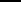 При расчете поступлений на очередной финансовый год и на плановый период учитывается только прогнозируемая. сумма поступления задолженности по компенсации за неисполнение судебных актов.Расчет осуществляется методом прямого расчета по формуле:ДШСА(i) = ЗШСА, где:ДШСА(i) – прогнозный объем поступления в расчетном периоде доходов от взыскания денежной компенсации за неисполнение судебных актов; ЗШСА – прогнозируемая в расчетном периоде сумма поступления задолженности по компенсации за неисполнение судебных актов.2.4. Иные штрафы, неустойки, пени, уплаченные в соответствии с законом или договором в случае неисполнения или ненадлежащего исполнения обязательств перед муниципальным органом (муниципальным казенным учреждением) городского округа (иные поступления от денежных взысканий (штрафов), сумм в возмещение ущерба), код бюджетной классификации 923 16 07090 04 0006 140Поступление указанных доходов носит непостоянный (разовый) характер. При расчете поступлений на очередной финансовый год и на плановый период учитывается только прогнозируемая сумма поступления задолженности по прочим поступлениям от денежных взысканий (штрафов) и иных сумм в возмещение ущерба, взыскиваемая по исполнительным листам.Расчет осуществляется методом прямого расчета по формуле: ДПН(i) = Зпн, где:ДПН(i) – прогнозный объем поступлений в расчетном периоде по прочим поступлениям от денежных взысканий (штрафов) и иных сумм в возмещение ущерба;Зпн – прогнозируемая в расчетном периоде сумма поступления задолженности по прочим поступлениям от денежных взысканий (штрафов) и иных сумм в возмещение ущерба.2.5. Платежи в целях возмещения убытков, причиненных уклонением от заключения с муниципальным органом городского округа (муниципальным казенным учреждением) муниципального контракта, а также иные денежные средства, подлежащие зачислению в бюджет городского округа за нарушение законодательства Российской Федерации о контрактной системе в сфере закупок товаров, работ, услуг для обеспечения государственных и муниципальных нужд (за исключением муниципального контракта, финансируемого за счет средств муниципального дорожного фонда), код бюджетной классификации 923 1 16 10061 04 0000 140 Поступление платежей в целях возмещения убытков, причиненных уклонением от заключения с муниципальным органом городского округа (муниципальным казенным учреждением) муниципального контракта, а также иные денежные средства за нарушение законодательства Российской Федерации о контрактной системе в сфере закупок товаров, работ, услуг для обеспечения государственных и муниципальных нужд для нужд городских округов, зачисляемых в бюджет города в соответствии с Федеральным законом от 05.04.2013 №44-ФЗ «О контрактной системе в сфере закупок товаров, работ, услуг для обеспечения государственных и муниципальных нужд» (далее – закон №44-ФЗ) носит непостоянный (разовый) характер и зависит от наступления случаев, предусмотренных пунктом 13 статьи 44 закона №44-ФЗ, при планировании бюджета не прогнозируется.2.6. Платежи в целях возмещения ущерба при расторжении муниципального контракта, заключенного с муниципальным органом городского округа (муниципальным казенным учреждением), в связи с односторонним отказом исполнителя (подрядчика) от его исполнения (за исключением муниципального контракта, финансируемого за счет средств муниципального дорожного фонда), код бюджетной классификации 923 1 16 10081 04 0000 140Поступление платежей в целях возмещения убытков, причиненных уклонением от заключения с муниципальным органом городского округа (муниципальным казенным учреждением) муниципального контракта, а также иные денежные средства за нарушение законодательства Российской Федерации о контрактной системе в сфере закупок товаров, работ, услуг для обеспечения государственных и муниципальных нужд для нужд городских округов, зачисляемых в бюджет города в соответствии с Федеральным законом от 05.04.2013 №44-ФЗ «О контрактной системе в сфере закупок товаров, работ, услуг для обеспечения государственных и муниципальных нужд» (далее – закон №44-ФЗ) носит непостоянный (разовый) характер и зависит от наступления случаев, предусмотренных пунктом 13 статьи 44 закона №44-ФЗ, при планировании бюджета не прогнозируется.2.7. Доходы от денежных взысканий (штрафов), поступающие в счет погашения задолженности, образовавшейся до января 2020 года, подлежащие зачислению в бюджет муниципального образования по нормативам, действовавшим в 2019 году (доходы бюджетов городских округов за исключением доходов, направляемых на формирование муниципального дорожного фонда, а также иных платежей в случае принятия решения финансовым органом муниципального образования о раздельном учете задолженности), код бюджетной классификации 923 1 16 10123 01 0041 140Поступления от денежных взысканий (штрафов), поступающие в счет погашения задолженности, образовавшейся до 1 января 2020 года, зачисляются в бюджет города в соответствии с положениями статьи 34 Федерального закона от 05.04.2013 №44-ФЗ «О контрактной системе в сфере закупок товаров, работ, услуг для обеспечения государственных и муниципальных нужд» с учетом норматива отчислений 100%, установленного решением о бюджете города на очередной финансовый год и плановый период.Поступление указанных доходов носит непостоянный (разовый) характер. При расчете поступлений на очередной финансовый год и на плановый период учитывается только прогнозируемая сумма поступления задолженности по неустойке (штрафу, пени) за неисполнение или ненадлежащее исполнение поставщиком (подрядчиком, исполнителем) обязательств, предусмотренных муниципальным контрактом, взыскиваемая по исполнительным листам, мировым соглашениям (далее — задолженность по неустойке (штрафу, пени). Расчет осуществляется методом прямого расчета по формуле:Дшкс(i) = Зшкс, где:	Дшкс(i) – прогнозный объем поступления в расчетном периоде доходовот взыскания неустойки (штрафа, пени) за неисполнение или ненадлежащее исполнение поставщиком (подрядчиком, исполнителем) обязательств, предусмотренных муниципальным контрактом;Зшкс – прогнозируемая в расчетном периоде сумма поступления задолженности по неустойке (штрафу, пени).Начальник отдела — главный бухгалтер бухгалтерского учета и муниципального заказа                                  Н.И.Долгова